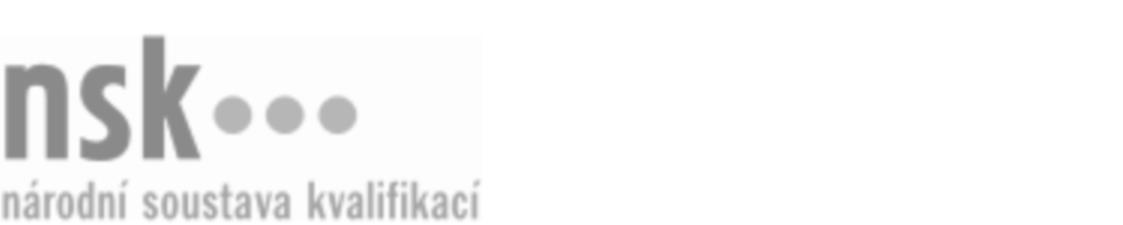 Autorizované osobyAutorizované osobyAutorizované osobyAutorizované osobyAutorizované osobyAutorizované osobyAutorizované osobyAutorizované osobyMontér výtahů specialista / montérka výtahů specialistka (kód: 23-047-H) Montér výtahů specialista / montérka výtahů specialistka (kód: 23-047-H) Montér výtahů specialista / montérka výtahů specialistka (kód: 23-047-H) Montér výtahů specialista / montérka výtahů specialistka (kód: 23-047-H) Montér výtahů specialista / montérka výtahů specialistka (kód: 23-047-H) Montér výtahů specialista / montérka výtahů specialistka (kód: 23-047-H) Montér výtahů specialista / montérka výtahů specialistka (kód: 23-047-H) Montér výtahů specialista / montérka výtahů specialistka (kód: 23-047-H) Autorizující orgán:Autorizující orgán:Ministerstvo průmyslu a obchoduMinisterstvo průmyslu a obchoduMinisterstvo průmyslu a obchoduMinisterstvo průmyslu a obchoduMinisterstvo průmyslu a obchoduMinisterstvo průmyslu a obchoduMinisterstvo průmyslu a obchoduMinisterstvo průmyslu a obchoduMinisterstvo průmyslu a obchoduMinisterstvo průmyslu a obchoduMinisterstvo průmyslu a obchoduMinisterstvo průmyslu a obchoduSkupina oborů:Skupina oborů:Strojírenství a strojírenská výroba (kód: 23)Strojírenství a strojírenská výroba (kód: 23)Strojírenství a strojírenská výroba (kód: 23)Strojírenství a strojírenská výroba (kód: 23)Strojírenství a strojírenská výroba (kód: 23)Strojírenství a strojírenská výroba (kód: 23)Povolání:Povolání:Montér výtahů specialistaMontér výtahů specialistaMontér výtahů specialistaMontér výtahů specialistaMontér výtahů specialistaMontér výtahů specialistaMontér výtahů specialistaMontér výtahů specialistaMontér výtahů specialistaMontér výtahů specialistaMontér výtahů specialistaMontér výtahů specialistaKvalifikační úroveň NSK - EQF:Kvalifikační úroveň NSK - EQF:333333Platnost standarduPlatnost standarduPlatnost standarduPlatnost standarduPlatnost standarduPlatnost standarduPlatnost standarduPlatnost standarduStandard je platný od: 16.12.2022Standard je platný od: 16.12.2022Standard je platný od: 16.12.2022Standard je platný od: 16.12.2022Standard je platný od: 16.12.2022Standard je platný od: 16.12.2022Standard je platný od: 16.12.2022Standard je platný od: 16.12.2022Montér výtahů specialista / montérka výtahů specialistka,  29.03.2024 13:17:33Montér výtahů specialista / montérka výtahů specialistka,  29.03.2024 13:17:33Montér výtahů specialista / montérka výtahů specialistka,  29.03.2024 13:17:33Montér výtahů specialista / montérka výtahů specialistka,  29.03.2024 13:17:33Montér výtahů specialista / montérka výtahů specialistka,  29.03.2024 13:17:33Strana 1 z 2Strana 1 z 2Autorizované osobyAutorizované osobyAutorizované osobyAutorizované osobyAutorizované osobyAutorizované osobyAutorizované osobyAutorizované osobyAutorizované osobyAutorizované osobyAutorizované osobyAutorizované osobyAutorizované osobyAutorizované osobyAutorizované osobyAutorizované osobyNázevNázevNázevNázevNázevNázevKontaktní adresaKontaktní adresa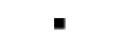 Hospodářská komora České republikyHospodářská komora České republikyHospodářská komora České republikyHospodářská komora České republikyHospodářská komora České republikyNa Florenci 2116/15, 11000 PrahaNa Florenci 2116/15, 11000 PrahaHospodářská komora České republikyHospodářská komora České republikyHospodářská komora České republikyHospodářská komora České republikyHospodářská komora České republikyNa Florenci 2116/15, 11000 PrahaNa Florenci 2116/15, 11000 PrahaNa Florenci 2116/15, 11000 PrahaNa Florenci 2116/15, 11000 PrahaMontér výtahů specialista / montérka výtahů specialistka,  29.03.2024 13:17:33Montér výtahů specialista / montérka výtahů specialistka,  29.03.2024 13:17:33Montér výtahů specialista / montérka výtahů specialistka,  29.03.2024 13:17:33Montér výtahů specialista / montérka výtahů specialistka,  29.03.2024 13:17:33Montér výtahů specialista / montérka výtahů specialistka,  29.03.2024 13:17:33Strana 2 z 2Strana 2 z 2